 Literature Circles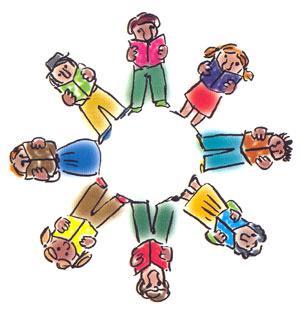 Book Title:_____________________________Pages:____________________ As you read and think about issues, current thinking and practice lookout for                especially important words – new, interesting, strange, important, puzzling, or               unfamiliar words – words that members of the group may need to notice or understand.  Write some of these words down while you are reading, and then later their definitions______________________________________________________________________________________________________________________________________________________________________________________________________________________________________________________________________________________________________________________________________________________________________________________________________________________________________________________________________________________________________________________________________________________________________________________________________________________________________________________________________________________________________________________________________________________________________________________________________________